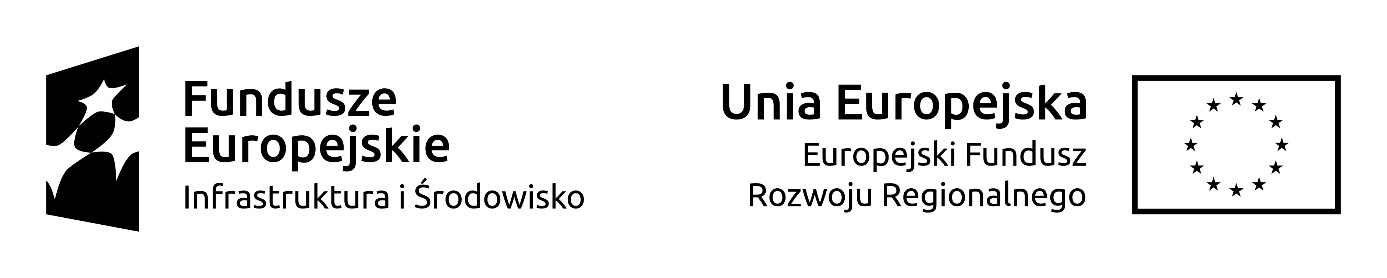 Załącznik nr 2 do SIWZ – formularz ofertowyFormularz ofertowyW odpowiedzi na ogłoszenie w procedurze przetargowej prowadzonej w trybie przetargu nieograniczonego na „Dostawę sprzętu medycznego dla Szpitalnego OddziałuRatunkowego w Centralnym Szpitalu Klinicznym Uniwersytetu Medycznegow Łodzi przedkładamy niniejszą ofertę :ZAMAWIAJĄCY:Samodzielny Publiczny Zakład Opieki Zdrowotnej Centralny Szpital Kliniczny Uniwersytetu Medycznego w Łodzi92-213 Łódź, ul. Pomorska 251WYKONAWCA:Niniejsza oferta zostaje złożona przez: DANE KONTAKTOWE WYKONAWCY: [wszelka korespondencja prowadzona będzie wyłącznie na n/w adres / faks / e-mail]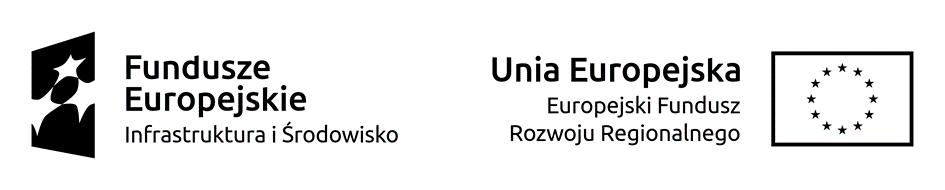 OŚWIADCZENIA Ja(my) niżej podpisany(i) oświadczam(y), że:zapoznałem(liśmy) się ze Specyfikacją Istotnych Warunków Zamówienia (w tym 
ze wzorem umowy) i nie wnosimy do niej zastrzeżeń oraz przyjmuję(emy) warunki 
w niej zawarte;gwarantuję(emy) wykonanie niniejszego zamówienia zgodnie z treścią SIWZ, wyjaśnieniami do Specyfikacji Istotnych Warunków Zamówienia oraz wprowadzonymi do niej zmianami;część 1: oferujemy termin gwarancji ....  . miesięcy. ( min.24 m-ce – max. 30 m-cy)część 2: oferujemy termin gwarancji ....  . miesięcy. ( min.24 m-ce – max. 30 m-cy)część 3: oferujemy termin gwarancji ....  . miesięcy  ( min.24 m-ce – max. 30 m-cy)część 4: oferujemy termin gwarancji ....  . miesięcy. ( min.24 m-ce – max. 30 m-cy)część 5: oferujemy termin gwarancji ....  . miesięcy. ( min.24 m-ce – max. 30 m-cy)część 6: oferujemy termin gwarancji .....   miesięcy  ( min.24 m-ce – max. 30 m-cy)część 7: oferujemy termin gwarancji ....  . miesięcy. ( min.24 m-ce – max. 30 m-cy)część 8: oferujemy termin gwarancji .....   miesięcy. ( min.24 m-ce – max. 30 m-cy)część 9: oferujemy termin gwarancji .....   miesięcy. ( min.24 m-ce – max. 30 m-cy)część 10: oferujemy termin gwarancji ..... miesięcy. ( min.24 m-ce – max. 30 m-cy)część 11: oferujemy termin gwarancji ..... miesięcy. ( min.24 m-ce – max. 30 m-cy)w przypadku uznania mojej(naszej) oferty za najkorzystniejszą zobowiązuję(emy) się zawrzeć umowę w miejscu i terminie wskazanym przez Zamawiającego;składam(y) niniejszą ofertę [we własnym imieniu] / [jako Wykonawcy wspólnie ubiegający się o udzielenie zamówienia]; nie uczestniczę(ymy) jako Wykonawca w jakiejkolwiek innej ofercie złożonej w celu udzielenia niniejszego zamówienia;uważam(y) się za związanego(ych) niniejszą ofertą przez okres 60 dni od momentu upływu terminu złożenia ofert;wykonam(y) przedmiot zamówienia w terminie określonym w Specyfikacji Istotnych Warunków Zamówienia i we wzorze umowyakceptuję(emy) warunki płatności określone przez Zamawiającego we wzorze umowy,\oświadczam(y), że wypełniłem(liśmy) obowiązki informacyjne przewidziane w art. 13 lub art. 14 RODO (rozporządzenie Parlamentu Europejskiego i Rady (UE) 2016/679 z dnia 27 kwietnia 2016 r. w sprawie ochrony osób fizycznych w związku z przetwarzaniem danych osobowych i w sprawie swobodnego przepływu takich danych oraz uchylenia dyrektywy 95/46/WE (ogólne rozporządzenie o ochronie danych) (Dz. Urz. UE L 119 z 04.05.2016, str. 1) wobec osób fizycznych, od których dane osobowe bezpośrednio lub pośrednio pozyskałem w celu ubiegania się o udzielenie zamówienia publicznego w niniejszym postępowaniu.do realizacji przedmiotu zamówienia zaangażuję(emy) podwykonawców:* Wykonawca zobowiązany jest do zawiadomienia zamawiającego o wszelkich zmianach danych (powyżej) w trakcie realizacji zamówienia, wraz z informacjami na temat nowych podwykonawców, którym zamierza powierzyć realizację przedmiotu zamówieniaCENA OFERTYCena brutto winna zawierać wszelkie koszty, jakie Wykonawca poniesie w związku z realizacją zamówienia.Składamy ofertę na wykonanie przedmiotu zamówienia w zakresie określonym w SIWZ.gwarantuję(emy) wykonanie niniejszego zamówienia zgodnie z treścią: SIWZ, wyjaśnień do SIWZ oraz zmiany jej treści,informuję(emy), że wybór mojej (naszej) oferty będzie prowadzić do powstania 
u Zamawiającego obowiązku podatkowego, w związku z czym wskazuję (emy) nazwę (rodzaj) towaru/usługi,  których dostawa/świadczenie będzie prowadzić 
do jego powstania oraz ich wartość bez kwoty podatku VAT (wg załącznika 
nr 11 do ustawy o podatku od towarów i usług z dnia 11.03.2004 r. (Dz. U. z 2016 r. poz. 710 ze zm.)): Dla części …..:Uwaga:  nie wypełnienie przez Wykonawcę tabeli rozumiane będzie przez Zamawiającego jako informacja o tym, że wybór oferty Wykonawcy nie będzie prowadzić do powstania 
u Zamawiającego obowiązku podatkowego.cena mojej (naszej) oferty wynosi: Część 1Cena zamówienia brutto (z VAT) : kardiomonitory – 5 szt.(z podatkiem VAT, bez uwzględnienia pozycji VAT na towary i usługi wykazane w pkt. 5.2)   ………………………………………………..…………………….………………....  PLNVAT  w  %  ………  kwota VAT:  ……………………………………………………  PLN(od kwoty oferty netto pomniejszonej o wartości wykazane w pkt. 5.2)kwota zamówienia netto (bez podatku)………………………...  PLN(z uwzględnieniem pozycji towarów i usług wykazanych w pkt 5.2)Część 2Cena zamówienia brutto (z VAT): defibrylator – 1 szt.(z podatkiem VAT, bez uwzględnienia pozycji VAT na towary i usługi wykazane w pkt. 5.2)   ………………………………………………..…………………….………………....  PLNVAT  w  %  ………  kwota VAT:  ……………………………………………………  PLN(od kwoty oferty netto pomniejszonej o wartości wykazane w pkt. 5.2)kwota zamówienia netto (bez podatku)………………………...  PLN(z uwzględnieniem pozycji towarów i usług wykazanych w pkt 5.2)Część 3Cena zamówienia brutto (z VAT): respirator – 1 szt.(z podatkiem VAT, bez uwzględnienia pozycji VAT na towary i usługi wykazane w pkt. 5.2)   ………………………………………………..…………………….………………....  PLNVAT  w  %  ………  kwota VAT:  ……………………………………………………  PLN(od kwoty oferty netto pomniejszonej o wartości wykazane w pkt. 5.2)kwota zamówienia netto (bez podatku)………………………...  PLN(z uwzględnieniem pozycji towarów i usług wykazanych w pkt 5.2)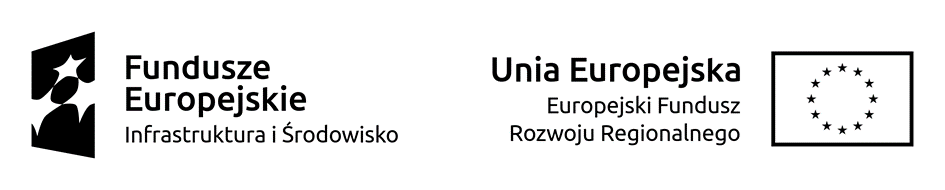 Część 4Cena zamówienia brutto (z VAT): pompa infuzyjna – 5 szt.(z podatkiem VAT, bez uwzględnienia pozycji VAT na towary i usługi wykazane w pkt. 5.2)   ………………………………………………..…………………….………………....  PLNVAT  w  %  ………  kwota VAT:  ……………………………………………………  PLN(od kwoty oferty netto pomniejszonej o wartości wykazane w pkt. 5.2)kwota zamówienia netto (bez podatku)………………………...  PLN(z uwzględnieniem pozycji towarów i usług wykazanych w pkt 5.2)Część 5Cena zamówienia brutto (z VAT): aparat do podgrzewania płynów infuzyjnych – 1 szt.(z podatkiem VAT, bez uwzględnienia pozycji VAT na towary i usługi wykazane w pkt. 5.2)   ………………………………………………..…………………….………………....  PLNVAT  w  %  ………  kwota VAT:  ……………………………………………………  PLN(od kwoty oferty netto pomniejszonej o wartości wykazane w pkt. 5.2)kwota zamówienia netto (bez podatku)………………………...  PLN(z uwzględnieniem pozycji towarów i usług wykazanych w pkt 5.2)Część 6Cena zamówienia brutto (z VAT): pulsoksymetry – 5 szt. (z podatkiem VAT, bez uwzględnienia pozycji VAT na towary i usługi wykazane w pkt. 5.2)   ………………………………………………..…………………….………………....  PLNVAT  w  %  ………  kwota VAT:  ……………………………………………………  PLN(od kwoty oferty netto pomniejszonej o wartości wykazane w pkt. 5.2)kwota zamówienia netto (bez podatku)………………………...  PLN(z uwzględnieniem pozycji towarów i usług wykazanych w pkt 5.2)Część 7Cena zamówienia brutto (z VAT): kapnograf – 1 szt.(z podatkiem VAT, bez uwzględnienia pozycji VAT na towary i usługi wykazane w pkt. 5.2)   ………………………………………………..…………………….………………....  PLNVAT  w  %  ………  kwota VAT:  ……………………………………………………  PLN(od kwoty oferty netto pomniejszonej o wartości wykazane w pkt. 5.2)kwota zamówienia netto (bez podatku)………………………...  PLN(z uwzględnieniem pozycji towarów i usług wykazanych w pkt 5.2)Część 8Cena zamówienia brutto (z VAT): elektryczne urządzenie do ssania – 2 szt.(z podatkiem VAT, bez uwzględnienia pozycji VAT na towary i usługi wykazane w pkt. 5.2)   ………………………………………………..…………………….………………....  PLNVAT  w  %  ………  kwota VAT:  ……………………………………………………  PLN(od kwoty oferty netto pomniejszonej o wartości wykazane w pkt. 5.2)kwota zamówienia netto (bez podatku)………………………...  PLN(z uwzględnieniem pozycji towarów i usług wykazanych w pkt 5.2)Część 9Cena zamówienia brutto (z VAT): zestaw do trudnej intubacji – 1 szt.(z podatkiem VAT, bez uwzględnienia pozycji VAT na towary i usługi wykazane w pkt. 5.2)   ………………………………………………..…………………….………………....  PLNVAT  w  %  ………  kwota VAT:  ……………………………………………………  PLN(od kwoty oferty netto pomniejszonej o wartości wykazane w pkt. 5.2)kwota zamówienia netto (bez podatku)………………………...  PLN(z uwzględnieniem pozycji towarów i usług wykazanych w pkt 5.2)Część 10Cena zamówienia brutto (z VAT): zestaw do intubacji i wentylacji – 2 szt.(z podatkiem VAT, bez uwzględnienia pozycji VAT na towary i usługi wykazane w pkt. 5.2)   ………………………………………………..…………………….………………....  PLNVAT  w  %  ………  kwota VAT:  ……………………………………………………  PLN(od kwoty oferty netto pomniejszonej o wartości wykazane w pkt. 5.2)kwota zamówienia netto (bez podatku)………………………...  PLN(z uwzględnieniem pozycji towarów i usług wykazanych w pkt 5.2)Część 11Cena zamówienia brutto (z VAT): aparat do powierzchniowego ogrzewania pacjenta -1 szt.(z podatkiem VAT, bez uwzględnienia pozycji VAT na towary i usługi wykazane w pkt. 5.2)   ………………………………………………..…………………….………………....  PLNVAT  w  %  ………  kwota VAT:  ……………………………………………………  PLN(od kwoty oferty netto pomniejszonej o wartości wykazane w pkt. 5.2)kwota zamówienia netto (bez podatku)………………………...  PLN(z uwzględnieniem pozycji towarów i usług wykazanych w pkt 5.2)Wykaz załączników i dokumentów przedstawianych w ofercie przez Wykonawcę(ów):……………..………………………….      str. nr…….……………..………………………….      str. nr…….……………..………………………….      str. nr…….Załącznik nr 3 do SIWZ (składają wszyscy Wykonawcy) JEDZ – odrębny plik na stronie zamawiającego a narzędzie do wypełnienia JEDZ znajduje się na stronie:https://ec.europa.eu/tools/espd?lang=plZałącznik nr 4(składają wszyscy Wykonawcy)Informacja czy wykonawca należy do grupy kapitałowejZAMAWIAJĄCY:Samodzielny Publiczny Zakład Opieki ZdrowotnejCentralny Szpital KlinicznyUniwersytetu Medycznego w ŁodziŁódź, ul. Pomorska 251WYKONAWCA:Niniejsza oferta zostaje złożona przez: 		Przystępując do postępowania o udzielenie zamówienia publicznego realizowanego w trybie przetargu nieograniczonego oświadczam w trybie art. 24 ust. 11 ustawy Prawo zamówień publicznych (j.t. Dz. U. z 2018 r. poz. 1986):że należę/ymy do tej samej grupy kapitałowej (w rozumieniu ustawy z dnia 16 lutego 2007 r. o ochronie konkurencji i konsumentów – Dz. U. z 2015, Nr 184, 1618 i 1634), o której mowa w art. 24 ust. 1 pkt 23 ustawy łącznie z nw. Wykonawcami, którzy złożyli odrębne oferty w przedmiotowym postępowaniu o udzielenie zamówienia**:że nie należę/ymy do grupy kapitałowej (w rozumieniu ustawy z dnia 16 lutego 2007 r. o ochronie konkurencji i konsumentów – Dz. U. z 2015, Nr 184, 1618 i 1634), o której mowa w art. 24 ust. 1 pkt 23 ustawy z Wykonawcami, którzy złożyli oferty w przedmiotowym postępowaniu o udzielenie zamówienia.** Zaznaczyć odpowiedni kwadrat. **	Wraz ze złożeniem oświadczenia o przynależności do tej samej grupy kapitałowej z Wykonawcami, 
którzy złożyli odrębne oferty, Wykonawca może przedstawić dowody wykazujące, że istniejące powiązania z ww. Wykonawcami nie prowadzą do zakłócenia konkurencji w przedmiotowym postępowaniu o udzielenie zamówienia.Załącznik nr 5WZÓR UMOWY NR ZP/……/ 2019W dniu ……………. r. w Łodzi na podstawie ustawy z dnia 29.01.2004 r. - Prawo zamówień publicznych (Dz. U. z 2018 r. poz. 1986) w trybie przetargu nieograniczonego zgodnie z art. 39 w/w Ustawy zawarto umowę pomiędzy:ZAMAWIAJĄCYM,Samodzielnym Publicznym Zakładem Opieki Zdrowotnej Centralnym Szpitalem Klinicznym Uniwersytetu Medycznego w Łodzi, 92-213 Łódź, ul. Pomorska 251wpisanym do Krajowego Rejestru Sądowego prowadzonego przez Sąd Rejonowy dla Łodzi-Śródmieścia w Łodzi, XX Wydział Krajowego Rejestru Sądowego pod numerem KRS: 0000149790, NIP: 728-22-46-128, REGON 472147559reprezentowanym przez:1. Dyrektor – dr n. med. Monikę Domarecką2. Dyrektor ds. Ekonomicznych – mgr Marię AntosikaWYKONAWCĄ,Nazwa wykonawcy ……………………..Z siedzibą w ......................................................... wpisanym do Krajowego Rejestru Sądowego prowadzonego przez Sąd Rejonowy dla ………………………… pod numerem KRS ……………………………., kapitał zakładowy: ………………….  złNIP  ………………………;   REGON ………………..; reprezentowanym przez:………………………..Umowa stanowi co następuje: 1.Przedmiotem umowy jest Dostawa aparatury i sprzętu medycznego
w ramach projektu „Dofinansowanie zakupu sprzętu medycznego dla Szpitalnego Oddziału Ratunkowego w Centralnym Szpitalu Klinicznym Uniwersytetu Medycznego w Łodzi Wykonawca sprzedaje i dostarcza Zamawiającemu sprzęt i wyposażenie przewidziane w części Nr …….., zgodnie 
z zamówieniem wyszczególnionym w Formularzu asortymentowo - ilościowo – cenowym, stanowiącym  Załączniku nr 1 do umowy,  oraz zgodnie ze złożoną ofertą.Postępowanie prowadzone jest w ramach umowy o dofinansowanie nr POIS.09.01.00-00-0288/18-00/305/2018/532.Projektu nr POIS.09.01.00-00-0288/18 „Dofinansowanie zakupu sprzętu medycznego dla Szpitalnego Oddziału Ratunkowego w Centralnym Szpitalu Klinicznym Uniwersytetu Medycznego w Łodzi w ramach Europejskiego Funduszu Rozwoju Regionalnego w ramach Programu Operacyjnego Infrastruktura i Środowisko na lata 2014-2020, Oś priorytetowa IX Wzmocnienie strategicznej infrastruktury ochrony zdrowia, Działanie 9.1. Infrastruktura ratownictwa medycznego, w ramach Umowy o dofinansowanie nr POIS.09.01.00-00-0288/18-00/305/2018/532.Integralną część umowy stanowi instrukcja użytkowania wraz z katalogiem oferowanych produktów.Wykonawca oświadcza, że sprzęt będący przedmiotem umowy, jest dobrej jakości, nie używany, fabrycznie nowy (rok produkcji nie wcześniejszy niż 2019), posiada odpowiednie certyfikaty i spełnia obowiązujące normy dla tego rodzaju urządzeń wraz z  dokumentami potwierdzającymi dopuszczalność do użytkowania w placówkach służby zdrowia.Wykonawca oświadcza, że sprzęt będący przedmiotem umowy jest dopuszczony do obrotu i używania zgodnie z ustawą o wyrobach medycznych w brzmieniu nadanym ustawą dnia 20 maja 2010 r. o wyrobach medycznych (Dz. U. z 2015 r. poz. 876 – tekst jednolity z późn. zm.)Przedmiot zamówienia zostanie dostarczony i zamontowany przez Wykonawcę, w terminie ………… dni (max do 21 dni), licząc od daty zawarcia umowy do miejsca wskazanego przez  Zamawiającego tj. Łódź ul. Pankiewicza 16,  wraz z niezbędnymi dokumentami:Instrukcja obsługi w języku polskimKarty gwarancyjnaDeklaracje zgodnościPaszportu technicznegoWykaz autoryzowanych serwisów§ 2.Wykonawca udzieli …. m-cy gwarancji na dostarczone urządzenia wraz z  wyposażeniem, zgodnie z zapisami zawartymi w ofercie.Przeglądy techniczne wymagane lub zalecane przez producenta w okresie gwarancji na koszt Wykonawcy – zgodnie z zaleceniami producenta, minimum raz do roku. Ostatni przegląd w ostatnim miesiącu gwarancji.Bieg terminu obowiązywania gwarancji rozpoczyna się od podpisania przez Strony bez zastrzeżeń protokołu odbioru. Gwarantowany czas reakcji serwisu rozumiany jako czas podjęcia naprawy od chwili zgłoszenia awarii faksem, mailem lub telefonicznie …… dni robocze rozumiane jako dni od poniedziałku do piątku z wyłączeniem dni ustawowo wolnych od pracy. Czas usunięcia zgłoszonych usterek i wykonania napraw (max. 14 dni)  ……….….. dni roboczych. Czas wykonania napraw, w przypadku konieczności importu części zamiennych  lub podzespołów, licząc od chwili przyjęcia zgłoszenia (max. 21 dni ) ………….….. dni roboczych.Zamawiający zobowiązuje się do zgłaszania usterki drogą telefoniczną potwierdzoną drogą mailową lub na piśmie.Wykonawca pokrywa wszelkie koszty związane z naprawami gwarancyjnymi, 
w tym koszty dojazdu serwisu, koszty wstawienia urządzenia zastępczego.Zamawiający zobowiązany jest do udzielenia szczegółowych informacji o zewnętrznych przejawach usterki oraz czasie jej wystąpienia.Okres naprawy gwarancyjnej przedłuża odpowiednio czas udzielonej gwarancji. Wykonawca ma obowiązek odnotować w paszporcie technicznym czas naprawy liczony w dniach. W przypadku naprawy w tym samym dniu, co zgłoszenie czas naprawy jest liczony, jako jeden dzień.Przerwa w eksploatacji urządzeń wynosząca dłużej niż 14 dni roboczych skutkuje koniecznością dostarczenia sprzętu zastępczego na czas naprawyW razie trzykrotnej naprawy tego samego sprzętu niezależnie od rodzaju części która uległa awarii  Zamawiający może żądać od Wykonawcy wymiany sprzętu na nowy, wolny do wad. Wykonawca zapewnia serwis pogwarancyjny przez okres……….. (min. 4 lata  ) obejmujący odpłatną naprawę wszystkich ewentualnych uszkodzeń urządzenia oraz odpłatne przeglądy techniczne. Wykonawca gwarantuje dostępność w częściach przez okres ….. lat (min. 4 lata  począwszy od daty przekazania aparatu do eksploatacji).Usługi serwisowe o których mowa w pkt. 12 realizowane będą przez  .…………………….na podstawie umowy …………………..§ 3.Strony ustalają, że za realizację przedmiotu umowy Zamawiający zapłaci Wykonawcy wynagrodzenie ustalone na podstawie oferty cenowej złożonej przez Wykonawcę na „Formularzu ofertowo-cenowym” (załącznik nr 1).Wartość przedmiotu umowy, według przedstawionej oferty wynosi:brutto:……………….………….PLN(słownie:……………………………….……………./100)W podanej cenie zawierają się wszystkie koszty, jakie Wykonawca musi ponieść, aby oddać przedmiot zamówienia do użytku Zamawiającego:Podpisany przez Zamawiającego protokół odbioru oraz przekazanie wszystkich dokumentów stanowi podstawę do wystawienia faktury przez Wykonawcę. Płatność za w/w fakturę dokonana zostanie przelewem, na wskazany przez Wykonawcę rachunek bankowy w ciągu  …....   dni (min. 30 dni), od daty otrzymania prawidłowo wystawionej faktury przez Zamawiającego.Za dzień zapłaty Strony przyjmują dzień wydania dyspozycji dokonania przelewu bankowi prowadzącemu rachunek Zamawiającego.Płatność nastąpi przelewem na nr konta Wykonawcy wskazany na fakturze.§ 4.Strony ustalają odszkodowanie z tytułu odstąpienia Wykonawcy od umowy z jego winy, z przyczyn niezależnych od Zamawiającego w wysokości 5 % wartości umowy brutto.Zamawiający zastrzega sobie prawo naliczania kar umownych w stosunku do wartości umowy brutto:za opóźnienie w dostawie i instalacji przedmiotu umowy w wysokości 0,5 % wartości dostawy za każdy dzień opóźnienia,za opóźnienie w usunięcia zgłoszonych usterek i wykonania napraw  w wysokości 0,3 % wartości dostawy, za każdy dzień opóźnienia liczony od upływu terminu wyznaczonego w  2 ust. 5 umowy,za opóźnienie w wykonaniu przeglądu gwarancyjnego w wysokości 0,1 % wartości umowy za każdy dzień opóźnienia,Strony zastrzegają sobie prawo dochodzenia odszkodowania uzupełniającego, przewyższającego wysokość i zakres kar umownych, na zasadach ogólnych Kodeksu Cywilnego.§ 5.Osobą odpowiedzialną za odbiór wykonanego przedmiotu zamówienia ze Strony Zamawiającego jest:……………………tel.…………………………Osobą odpowiedzialną za dostawę przedmiotu zamówienia ze Strony Wykonawcy jest: ……………..  tel. ……………………………………….…………§ 6.W razie zaistnienia istotnej zmiany okoliczności powodującej, że wykonanie umowy nie leży w interesie publicznym, czego nie można było przewidzieć w chwili zawarcia umowy, zamawiający może odstąpić od umowy w terminie 30 dni od powzięcia wiadomości o tych okolicznościach, zgodnie z art. 145 ust. 1 Ustawy Prawo zamówień publicznych.§ 7.1. Zamawiający przewiduje możliwość dokonania zmian postanowień zawartej umowy w stosunku do treści oferty, na podstawie której dokonano wyboru Wykonawcy oraz określa warunki tych zmian przez wprowadzenie do zawartej umowy następujących aneksów:a) aneks aktualizacji danych Wykonawcy poprzez zmianę nazwy, zmianę adresu, formy prawnej itp.b) zmiany stawek podatku VAT, przy czym zmianie ulegnie wyłącznie cena brutto, cena netto pozostanie bez zmian. Zmiana ceny obowiązuje od dnia wejścia w życie przepisów ją wprowadzających.c) aneks przewidujący zmianę zastosowanej technologii wykonania elementów urządzeń stanowiących przedmiot zamówienia na lepszą/lepsze (np. nowocześniejszą, mniej energochłonną) oraz wymiany oprogramowania celem dostosowania do zmieniających się warunków technologicznych, przy zachowaniu pełnej kompatybilności, po zaakceptowaniu jej/ich przez Zamawiającego pod warunkiem, iż cena oferty nie ulegnie zmianie;d) zmiany przepisów prawa mające wpływ na realizacje niniejszej umowy.e) zmiany w zakresie zamiany podwykonawców w przypadku: - wprowadzenia nowego podwykonawcy, - rezygnacji podwykonawcy,  - zmiany wartości lub zakresu prac wykonywanych przez podwykonawców.2. Strona zgłaszająca propozycję zmiany umowy zobowiązana jest przedstawić uzasadnienie jej wprowadzenia.§ 8.Wszystkie spory wynikłe na tle realizacji niniejszej umowy rozwiązywał będzie Sąd Cywilny właściwy dla siedziby Zamawiającego.§ 9.W sprawach nieuregulowanych niniejszą umową mają zastosowanie przepisy Kodeksu cywilnego oraz ustawy Prawo zamówień publicznych z dn. 29.01.2004 r. (tekst jednolity - Dz. U. z 2018 r. poz. 1986).§ 10.Umowę niniejszą sporządzono w dwóch egzemplarzach, po jednym dla każdej ze Stron.Załączniki do umowy:- formularz ofertowo-cenowy- parametry techniczneZamawiający :								Wykonawca :Lp.Nazwa(y) Wykonawcy(ów)Adres(y) Wykonawcy(ów)Osoba do kontaktówAdres korespondencyjnyNr telefonuNr faksu Adres e-mailLp.Nazwa lub imię nazwisko podwykonawcy/ Dane kontaktowe podwykonawcy*Część zamówienia powierzona podwykonawcyOsoba do kontaktu ze strony podwykonawcy*12Lp.Nazwa (rodzaj) towaru/usługi, 
których dostawa/świadczenie będzie prowadzić 
do powstania obowiązku podatkowego 
u zamawiającegoWartość bez kwoty podatku VAT towaru/usługi1.2.3.……………………………………………………..Miejscowość / DataPodpis(y) osoby(osób) upoważnionej(ych) do podpisania niniejszej oferty w imieniu Wykonawcy(ów)Lp.Nazwa(y) Wykonawcy(ów)Adres(y) Wykonawcy(ów)Lp.Podmioty należące do grupy kapitałowej1234……………………………………………………..Miejscowość / DataPodpis(y) osoby(osób) upoważnionej(ych) do podpisania niniejszej oferty w imieniu Wykonawcy(ów)